Welke vragen kun je stellen aan de telefoon of balie aan de patiënt?Opdracht:In de lessen telefoon en balie krijg casussen om mee te oefenen. Dan is het handig dat je bepaalde vragen stelt aan de patiënt,om zo professioneel mogelijk de patiënt te woord te staan.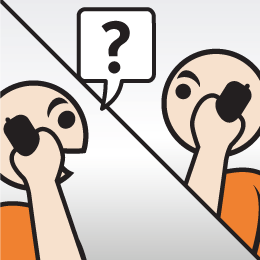 Vragen en doorvraag vragen die je kunt stellen tijdens het stappenplan (protocol) Open vragenKeuze vragenGesloten vragen